Üniversitemiz ihtiyaçlarına binaen aşağıda cins ve miktarı belirtilen mal/malzeme veya hizmet 4734 Sayılı Kanunun ilgili maddeleri uyarınca satın alınacaktır. Cins ve nevi belirtilen mal/hizmet ve emtiaların KDV hariç olmak üzere satın alınma fiyat teklifinizin 04/03/2021 tarihinde saat 14:00’ a kadar bildirilmesi rica olunur.1- Teklif KDV hariç Türk Lirası ( TL ) olarak bildirilecektir.2- İdare gerek gördüğünde satın alınan malzeme bedeli tutarınca sözleşme yapabilir.3- Malzemeler	Teslimi olacaktır.4- 4734 sayılı Kamu İhale Kanunu 22 (a.b.c,d) maddesi gereğince mal alımı konusu iş için kendimiz veya başkaları adına doğrudan veya dolaylı olarak, asaleten veya vekaleten birden fazla teklif vermediğimizi beyan ediyoruz.5- Aldığınız herhangi bir teklifi veya en düşük teklifi seçmek zorunda olmadığınızı kabul ediyoruz konusu işle ilgili olmak üzere idarenizce yapılacak / yaptırılacak diğer işlerde idareniz çıkarlarına aykırı düşecek hiçbir eylem ve oluşum içinde olmayacağımızı taahhüt ederiz.6-Aşağıda yer alan mail posta adresine gönderilmesini kabul ediyoruz.7-Teslim edilen mal/malzeme Teknik Şartnameye uygun olmaması halinde yeni mallar ile değiştirilmesi için teslim süresi içerisinde 1 defaya mahsus yükleniciye teslim imkanı verilecektir. Ancak verilen süre içerisinde yeni mal tesliminin yapılmaması veya teslim edilen malın Teknik Şartnameye uygun olmaması halinde, idare tarafından iş 2.firmaya verilecektir.8-İdare tarafından ürünlerin distribütör garantisi istenecektir. Muadil ürün kabul edilmeyecektir.Mail: imid@hakkari.edu.tr                                                                                                       Firma Kaşe/İmza                     Firma Tc No:Firma Vergi No: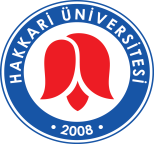 T.C.HAKKARİ ÜNİVERSİTESİ REKTÖRLÜĞÜ 
İDARİ VE MALİ İŞLER DAİRE BAŞKANLIĞIDOĞRUDAN TEMİN TUTANAĞI(TEKLİF MEKTUBU)SATINALINACAK / YAPTIRILACAK MAL VE HİZMETİNSATINALINACAK / YAPTIRILACAK MAL VE HİZMETİNSATINALINACAK / YAPTIRILACAK MAL VE HİZMETİNSATINALINACAK / YAPTIRILACAK MAL VE HİZMETİNSATINALINACAK / YAPTIRILACAK MAL VE HİZMETİNSATINALINACAK / YAPTIRILACAK MAL VE HİZMETİNS.NMalzeme / CinsiMiktarıBirimiBirim FiyatıToplam Tutarı1Utax 8514 kırmızı toner (Orijinal Toner)1Adet2Utax 8514 renkli toner (Orijinal Toner)2Takım3Kyocera 4501i toner (Orijinal toner)2Adet4Konica minolta 414 toner (Orijinal Toner)2Adet5Konica minolta 283 toner (Orijinal Toner)2Adet6Develop ineo 284e renkli toner (Orijinal Toner)1Takım7Kyocera Taskalfa 3510i toner (Orijinal Toner) 2Adet8Utax P-4030 MFP toner (Orijinal Toner)1Adet9101112131415TOPLAMTOPLAMTOPLAMTOPLAM